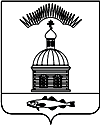 АДМИНИСТРАЦИЯ МУНИЦИПАЛЬНОГО ОБРАЗОВАНИЯ ГОРОДСКОЕ  ПОСЕЛЕНИЕ ПЕЧЕНГА ПЕЧЕНГСКОГО РАЙОНА МУРМАНСКОЙ ОБЛАСТИПОСТАНОВЛЕНИЕ от  13 июля 2015 г.                                                                                           № 113«Об    утверждении Положения о комиссии по предупреждению и ликвидации чрезвычайных ситуаций и обеспечению пожарной безопасности муниципального образования городского поселения Печенга Печенгского района Мурманской области»           В соответствии с постановлением Правительства РФ от 30.12.2003 № 794 «О единой государственной системе предупреждения и ликвидации чрезвычайных ситуаций»,  ПОСТАНОВЛЯЮ:1.Утвердить Положение о комиссии по предупреждению и ликвидациичрезвычайных ситуаций и обеспечению пожарной безопасности муниципального образования городское поселение Печенга Печенгского района Мурманской области, согласно приложению к настоящему Постановлению.2.Настоящее Постановление вступает в силу с момента его опубликования (обнародования).3.Настоящее Постановление обнародовать в соответствии с Порядком опубликования (обнародования) муниципальных правовых актов органов местного самоуправления городского поселения Печенга. 4.Контроль за исполнением настоящего Постановления возложить на заместителя главы администрации муниципального образования городское поселение Печенга Печенгского района Мурманской области.И.о. главы администрации муниципального образования городское поселение Печенга                                                              А.Н. Быстров   Приложение                                                                                к Постановлению администрации                                                                                  муниципального образования                                                                          городское поселение Печенга от  13 июля 2015 года №  113Положениео комиссии по предупреждению и ликвидации чрезвычайных ситуаций и обеспечению пожарной безопасности муниципального образования городского поселения Печенга   Мурманской области  Общие положенияКомиссия по предупреждению и ликвидации ЧС и обеспечениюПожарной безопасности (далее КЧС ПБ) является координирующим органом территориальной подсистемы единой государственной системы предупреждения и ликвидации ЧС (РСЧС) и предназначена для предупреждения ЧС, а в случае их возникновения – для обеспечения безопасности и защиты населения, окружающей среды, уменьшения материальных потерь, локализации и ликвидации ЧС и пожаров на территории  муниципального образования городское поселение Печенга (далее МО гп Печенга).КЧС ПБ является постоянно действующим органом администрацииМО г. п. Печенга.КЧС ПБ осуществляет свою деятельность под руководством Главыадминистрации  МО г. п. Печенга.КЧС ПБ формируется из числа руководящего составаадминистрации, руководителей учреждений и организаций, расположенных на территории МО г.п. Печенга, а также командиров воинских частей, непосредственно влияющих на обеспечение жизнедеятельности городского поселения – по согласованию.Правовую основу деятельности КЧС ПБ составляют: КонституцияРФ, Федеральный закон № 68-ФЗ «О защите населения и территорий от ЧС природного и техногенного характера», Федеральный закон № 69-ФЗ «О пожарной безопасности», постановление Правительства РФ № 794 «О единой государственной системе предупреждения и ликвидации ЧС», другие законы и нормативно-правовые акты РФ, законы и нормативно-правовые акты Мурманской области, Устав МО г.п. Печенга, а также настоящее Положение.Решения КЧС ПБ, принятые в пределах ее компетенции, являютсяобязательными для исполнения комиссиями по ЧС и ПБ учреждений и организаций расположенных на территории МО г.п. Печенга.В процессе сбора данных и обмена информацией об угрозе ивозникновении ЧС и в ходе ликвидации их последствий КЧС ОПБ взаимодействует:- с комиссиями органов местного самоуправления, граничащих стерриторией МО г.п. Печенга;- с органами военного командования на территории МО г.п. Печенга;- с комиссией по ЧС администрации  муниципального образованияПеченгский  район.Деятельность КЧС ПБ финансируется из бюджета городскогопоселения, ее уровень материального и технического обеспечения определяется администрацией МО г.п. Печенга.Основные задачи и права КЧС2.1. Основными задачами КЧС ПБ являются:- разработка предложений по реализации государственной политики вобласти предупреждения и ликвидации ЧС и обеспечения пожарной безопасности;- обеспечение готовности органов управления, сил и средств кдействиям в ЧС и при тушении пожаров, а также создание и поддержание в состоянии готовности ПУ и сборных эвакуационных пунктов (СЭП);- организация разработки нормативно-правовых актов в области защитынаселения и территории от ЧС и пожаров, а также подготовка предложений и решений по совершенствованию вопросов пожарной безопасности;- создание резерва финансовых и материальных ресурсов, необходимыхдля ликвидации ЧС;- взаимодействие с другими комиссиями по ЧС и военнымКомандованием Печенгского гарнизона по вопросам предупреждения и ликвидации ЧС и пожаров;- руководство работами по ликвидации ЧС и крупных пожаров,Организация привлечения трудоспособного населения к этим работам;- планирование и организация эвакуации населения, их размещение ивозвращение после ликвидации ЧС в места постоянного проживания;- организация сбора и обмена информацией в области защитынаселения и территории от ЧС и пожаров; - иные задачи могут быть возложены на КЧС ПБ решением органовместного самоуправления в соответствии с правовыми актами органов местного самоуправления.2.2. КЧС имеет право:- контролировать работу учреждений и организаций, расположенных натерритории МО гп Печенга, по вопросам предупреждения ЧС и обеспечения пожарной безопасности;- в пределах своей компетенции принимать решения, обязательные длявыполнения руководителями учреждений и организаций на территории МО гп Печенга, независимо от их подчиненности и формы собственности, а также заслушивать их на своих заседаниях об исполнении этих решений;       - привлекать в установленном порядке силы и средства, входящие в РСЧС, к выполнению АСДНР в соответствии с «Планом действий по предупреждению и ликвидации ЧС природного и техногенного характера»;      - запрашивать и получать в установленном порядке от органовместного самоуправления информацию и данные необходимые для работы КЧС;      - формировать из своего состава оперативную группу для:         а) Выявления причин ухудшения обстановки на территории МО г.п.Печенга.         б)  Выработки предложений и принятия мер по предотвращению ЧСи обеспечения   пожарной безопасности.         в) Оценки характера и масштабов ЧС в зоне бедствия.         г)  Выработки предложений по локализации и ликвидации ЧС.         д) Организации защиты населения и окружающей средынепосредственно в зоне бедствия.      - привлекать в установленном порядке органы государственноготехнического надзора и контроля к проведению проверок потенциально опасных объектов по вопросам безопасности их функционирования.Организация работы КЧСКЧС осуществляет свою деятельность в соответствии с годовымпланом работы, принимаемым на заседании КЧС и утверждаемый ее председателем.Заседания комиссии проводятся по мере необходимости, но нереже одного раза в квартал. В работе комиссии участвуют должностные лица, являющиеся членами комиссии или лица, официально исполняющие их обязанности. По решению председателя КЧС заседания могут проходить в полном, расширенном или сокращенном составе.Заседания комиссии являются правомочными при наличии назаседании более половины членов КЧС. Решения на КЧС принимаются открытым голосованием. Решение считается принятым, если за него проголосовало большинство членов комиссии, присутствующих на заседании. В случае равенства голосов, решающим является голос председателя КЧС. Заседания КЧС оформляются протоколами, которые подписываются председателем и секретарем.Секретарь КЧС организует подготовку заседаний комиссии суведомлением не позднее чем за три дня ее членов и приглашенных о дате проведения очередного заседания и его повестке. В течение семи дней со дня проведения заседания секретарь доводит до членов КЧС протокол заседания с принятыми решениями. Контроль за выполнением решений КЧС осуществляет заместитель председателя КЧС – заместитель главы администрации МО г.п. Печенга.В период между заседаниями КЧС решения принимаетпредседатель комиссии или его заместитель. Председатель КЧС распределяет обязанности между своими заместителями и членами комиссии. В случае экстренной необходимости или с целью тренировки, решением председателя КЧС может осуществляться оповещение и сбор членов комиссии. Обязанности по оповещению членов комиссии возлагаются на секретаря комиссии (в выходные дни и ночное время – на сторожа администрации).      Время сбора КЧС :      - в рабочее время – 20 мин.      - в нерабочее время, выходные и праздничные дни – 2 часа.3.6. Необходимый справочный материал для работы КЧСразрабатывается каждым членом комиссии по своим направлениям, в соответствии с возложенными на них функциональными обязанностями и предоставляется для его обобщения заместителю председателя КЧС – заместитель главы администрации МО гп Печенга.          3.7  случае возникновения ЧС муниципального или межмуниципаль-ного масштаба КЧС переходит на круглосуточный режим функционирования. Во всех других случаях режим функционирования определяется председателем КЧС в зависимости от складывающейся и прогнозируемой обстановки.